Неделя № 31, с 13.04-17.04.2020г. Тема: «Такие разные насекомые».Дата: четверг 16.04.2020г.Цель: Обогащать знания детей об многообразном мире насекомых. Научить детей различать насекомых по внешнему виду, особенностям жизнедеятельности, роли в природе. Показать детям взаимосвязь природных объектов: зависимость разных видов животных и растений  друг от друга.  Воспитывать любовь и бережное отношение ко всему живому. Вызвать у детей интерес и эмоционально-положительное отношение к насекомым.ОД. Физическое развитие.http://dou8.edu-nv.ru/svedeniya-ob-obrazovatelnoj-organizatsii/938-dokumenty/6328-stranichka-instruktora-po-sportuОД. Познание окружающего мира. Тема: «Сладкоежки». Задачи: Познакомить детей с тем, откуда берётся мёд. Показать, что бывает сладким, объяснить, что есть много сладкого – вредно. Продолжать знакомить детей с профессиями взрослых, рассказать о профессии кондитера.https://www.youtube.com/watch?time_continue=4&v=ytcCcfD7rcI&feature=emb_logo 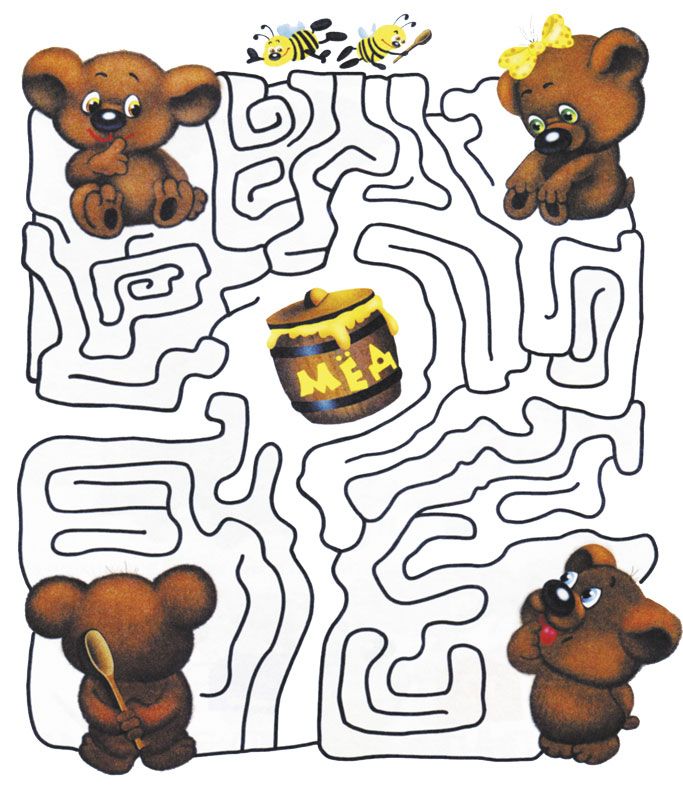 